FEDIKA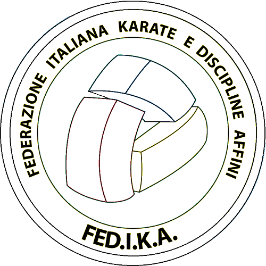 FEDERAZIONE ITALIANA KARATE E DISCIPLINE AFFINISegreteria nazionale: Via della Misericordia, 2756025 – Pontedera (PI) – Tel: 0587 56281NUOVO		Modulo Tesseramento ATLETI per l’anno 	RINNOVO		Disciplina      	Stile NARAAGSocietà:Città:Società:Città:Società:Città:Società:Città:Codice Società:Codice Società:Codice Società:Società:Città:Società:Città:Società:Città:Società:Città:Regione:Regione:Regione:Tessera n°Cognome e NomeRAAG NAM GradoNato aVia / N°Tessera n°Cognome e NomeRAAG NAFGradoilResidente a / CAPIl sottoscritto dichiara, sotto la propria responsabilità, di aver provveduto a formalizzare la posizione sanitaria degli atleti di cui sopra, come prescritto dalla legge e di custodire presso la segreteria sociale la documentazione relativa.LUOGO E DATA                                          TIMBRO                                  FIRMA DEL PRESIDENTE DELLA SOCIETÁIl sottoscritto dichiara, sotto la propria responsabilità, di aver provveduto a formalizzare la posizione sanitaria degli atleti di cui sopra, come prescritto dalla legge e di custodire presso la segreteria sociale la documentazione relativa.LUOGO E DATA                                          TIMBRO                                  FIRMA DEL PRESIDENTE DELLA SOCIETÁIl sottoscritto dichiara, sotto la propria responsabilità, di aver provveduto a formalizzare la posizione sanitaria degli atleti di cui sopra, come prescritto dalla legge e di custodire presso la segreteria sociale la documentazione relativa.LUOGO E DATA                                          TIMBRO                                  FIRMA DEL PRESIDENTE DELLA SOCIETÁIl sottoscritto dichiara, sotto la propria responsabilità, di aver provveduto a formalizzare la posizione sanitaria degli atleti di cui sopra, come prescritto dalla legge e di custodire presso la segreteria sociale la documentazione relativa.LUOGO E DATA                                          TIMBRO                                  FIRMA DEL PRESIDENTE DELLA SOCIETÁIl sottoscritto dichiara, sotto la propria responsabilità, di aver provveduto a formalizzare la posizione sanitaria degli atleti di cui sopra, come prescritto dalla legge e di custodire presso la segreteria sociale la documentazione relativa.LUOGO E DATA                                          TIMBRO                                  FIRMA DEL PRESIDENTE DELLA SOCIETÁIl sottoscritto dichiara, sotto la propria responsabilità, di aver provveduto a formalizzare la posizione sanitaria degli atleti di cui sopra, come prescritto dalla legge e di custodire presso la segreteria sociale la documentazione relativa.LUOGO E DATA                                          TIMBRO                                  FIRMA DEL PRESIDENTE DELLA SOCIETÁIl sottoscritto dichiara, sotto la propria responsabilità, di aver provveduto a formalizzare la posizione sanitaria degli atleti di cui sopra, come prescritto dalla legge e di custodire presso la segreteria sociale la documentazione relativa.LUOGO E DATA                                          TIMBRO                                  FIRMA DEL PRESIDENTE DELLA SOCIETÁ